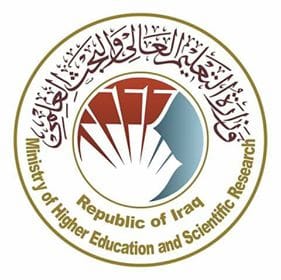 جدول الدروس الاسبوعيجدول الدروس الاسبوعي	استاذ المادة						                                 رئيس القسمالاسمأ.م.د رافد محمود ماشيالبريد الالكترونيDr.rafid7@uodiyala.edu.iq اسم المادةالتذوق والنقد الفنيمقرر الفصلسنوياهداف المادةتعريف الطلاب على اساسيات التذوق والنقد الفني واهم النظريات في هذا المجال .اكساب الطلبة المهارات الفنية المؤهلة للنقد الفنيالتفاصيل الاساسية للمادةمادة نظرية بواقع ساعتين اسبوعيا توزع مفرداتها على مدار 30 اسبوع ومن ضمنها الامتحانات الشهريةالكتب المنهجيةلا يوجدالمصادر الخارجية  التذوق والنقد الفني / احمد رفقي https://www.noor-book.com/book/review/527607  التذوق الفني في الطبيعة / فاطمة ابو النوارج المدخل للتذوق الفني/ يوسف خليفة غراب  التذوق والنقد الفني / احمد رفقي https://www.noor-book.com/book/review/527607  التذوق الفني في الطبيعة / فاطمة ابو النوارج المدخل للتذوق الفني/ يوسف خليفة غراب  التذوق والنقد الفني / احمد رفقي https://www.noor-book.com/book/review/527607  التذوق الفني في الطبيعة / فاطمة ابو النوارج المدخل للتذوق الفني/ يوسف خليفة غراب  التذوق والنقد الفني / احمد رفقي https://www.noor-book.com/book/review/527607  التذوق الفني في الطبيعة / فاطمة ابو النوارج المدخل للتذوق الفني/ يوسف خليفة غرابتقديرات الفصلالفصل الدراسيالامتحان النظريالامتحانات اليومية والبحوثالامتحان النهائيتقديرات الفصل25%20%5%50% معلومات اضافيةالفصل الاول 25 درجه     الفصل الثاني 25 درجه      الامتحان النهائي 50 درجهالفصل الاول 25 درجه     الفصل الثاني 25 درجه      الامتحان النهائي 50 درجهالفصل الاول 25 درجه     الفصل الثاني 25 درجه      الامتحان النهائي 50 درجهالفصل الاول 25 درجه     الفصل الثاني 25 درجه      الامتحان النهائي 50 درجهالتاريخالمادة النظريةالمادة النظريةالمادة العمليةالملاحظات1مفهوم الفن – الجمالمفهوم الفن – الجمال2ماهية الجمالماهية الجمال3اتجاهات علم الجمالاتجاهات علم الجمال4علم الجمال ودوره في اثراء التذوق الفنيعلم الجمال ودوره في اثراء التذوق الفني5التذوق الفني- المتلقيالتذوق الفني- المتلقي6تربية التذوق الفنيتربية التذوق الفني7الاختبار الاولي للكورس الاولالاختبار الاولي للكورس الاول8مناهج دراسة التذوق الفنيمناهج دراسة التذوق الفني9العمليات العقلية المصاحبة للتذوق الفنيالعمليات العقلية المصاحبة للتذوق الفني10النقد الفنيالنقد الفني11النقد الفني وعلاقته بعلم الجمالالنقد الفني وعلاقته بعلم الجمال12مناهج النقد الفنيمناهج النقد الفني13الخبرة الجماليةالخبرة الجمالية14التقدير الجماليالتقدير الجمالي15الاختبار التحصيلي للكورس الاولالاختبار التحصيلي للكورس الاولعطلة نصف السنةعطلة نصف السنةعطلة نصف السنةعطلة نصف السنةعطلة نصف السنةعطلة نصف السنة16تحليل النتاج الفني17الشكل 18الاسلوب الفني19التعبير20مصطلحات في النقد والتحليل – السياق- البنية21النسق22موت المؤلف23الاختبار الاولي للكورس الثاني24الاستعارة والكناية25الاستبدالية والتعاقبية26الثيمة27المنطلقات التحليلية للنقد البنيوي28نقد النقد29مفهوم النقد الحديث - اتجاهاته30نظرياته – وظائفه الاختبار التحصيلي للكورس الثاني